JOIN OUR PARENT TEAM!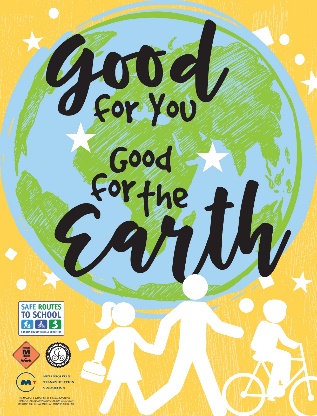 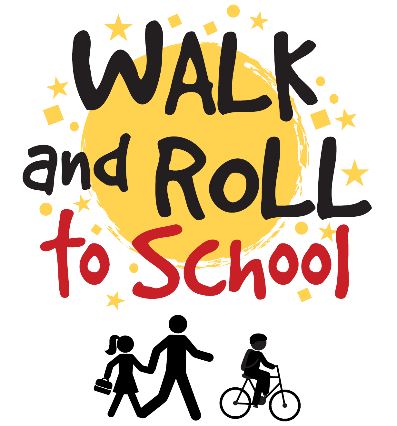 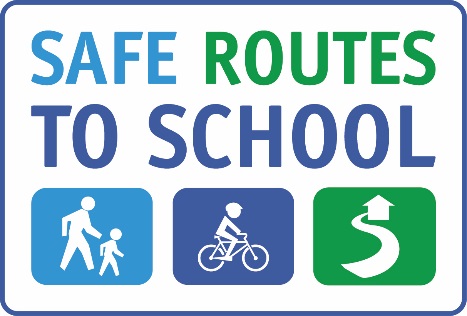 Help us create a walking and biking culture!Can YOU volunteer for a few hours this 2019-20 school year?	  Opportunities include:	* Assist with our Walk and Roll welcome table once a month	* Help us to count the number of green travelers	* Take photos or videos of children walking/biking to school 	* Start a Walking School Bus or a Bike Train with another parent	* Become involved with improving infrastructure and safety ________NAME___________________EMAIL________________________PHONE______________________________________________________________________________________________________________________________________________________________________________________________________________________________________________________________________________________________________________________________________________________________________________________________________________________________________________________________________________________________________________________________________________________________________________________________________________________________________________________________________________________This project is supported by the Metropolitan Transportation Commission’s One Bay Area Grant Program                                         and Measure M Transportation Tax.¡UNASE A NUESTRO EQUIPO DE PADRES DE FAMILIA!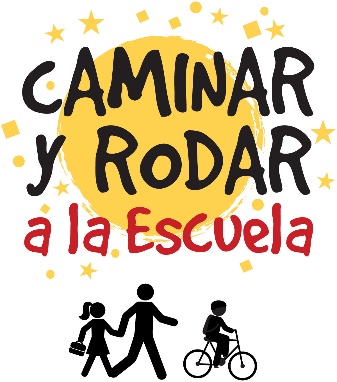 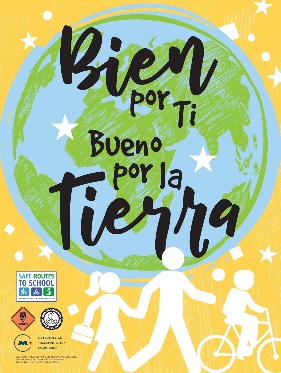 ¡Ayúdenos a crear una cultura de caminar y viajar en bici!¿Puede ser voluntario por algunas cuantas horas este año escolar 2019-20?	  Las oportunidades incluyen:	* Ayudar con nuestra mesa de bienvenida de Walk and Roll una vez al mes	* Ayudar a contar estudiantes que viajan de forma “verde”	* Tomar fotos y video de los niños que caminan o viajan en bici a la escuela 	* Formar un Autobús Escolar a Pie o Tren de Bicis con otro padre de familia	* Formar parte de los esfuerzos para mejorar la infraestructura y la seguridad NOMBRE_________________CORREO ELECTRONICO ____________NO. DE TELÉFONO___________________________________________________________________________________________________________________________________________________________________________________________________________________________________________________________________________________________________________________________________________________________________________________________________________________________________________________________________________________________________________________________________________________________________________________________________________________________________________________________________________________________________________________________________________________________________Este proyecto recibe el apoyo del programa de concesiones One Bay Area de la Comisión Metropolitana de Transportion y al transporte de la Medida M